YoungEAAP was established as a networking platform of all young and early career scientists organized under the umbrella of the EAAP. All members of EAAP can join YoungEAAP if they are under 35 years of age or within 10 years after graduating as PhD. Each applicant has to be an individual EAAP member. Newsletters and all the information about upcoming workshops, conferences etc. will be provided via email. Information will only be used for purposes of YoungEAAP and not be distributed to any other party.Please enroll me as a member of YoungEAAP:Signature                                                                                                   Date:__________________________                                                          _______________________YoungEAAPMembership form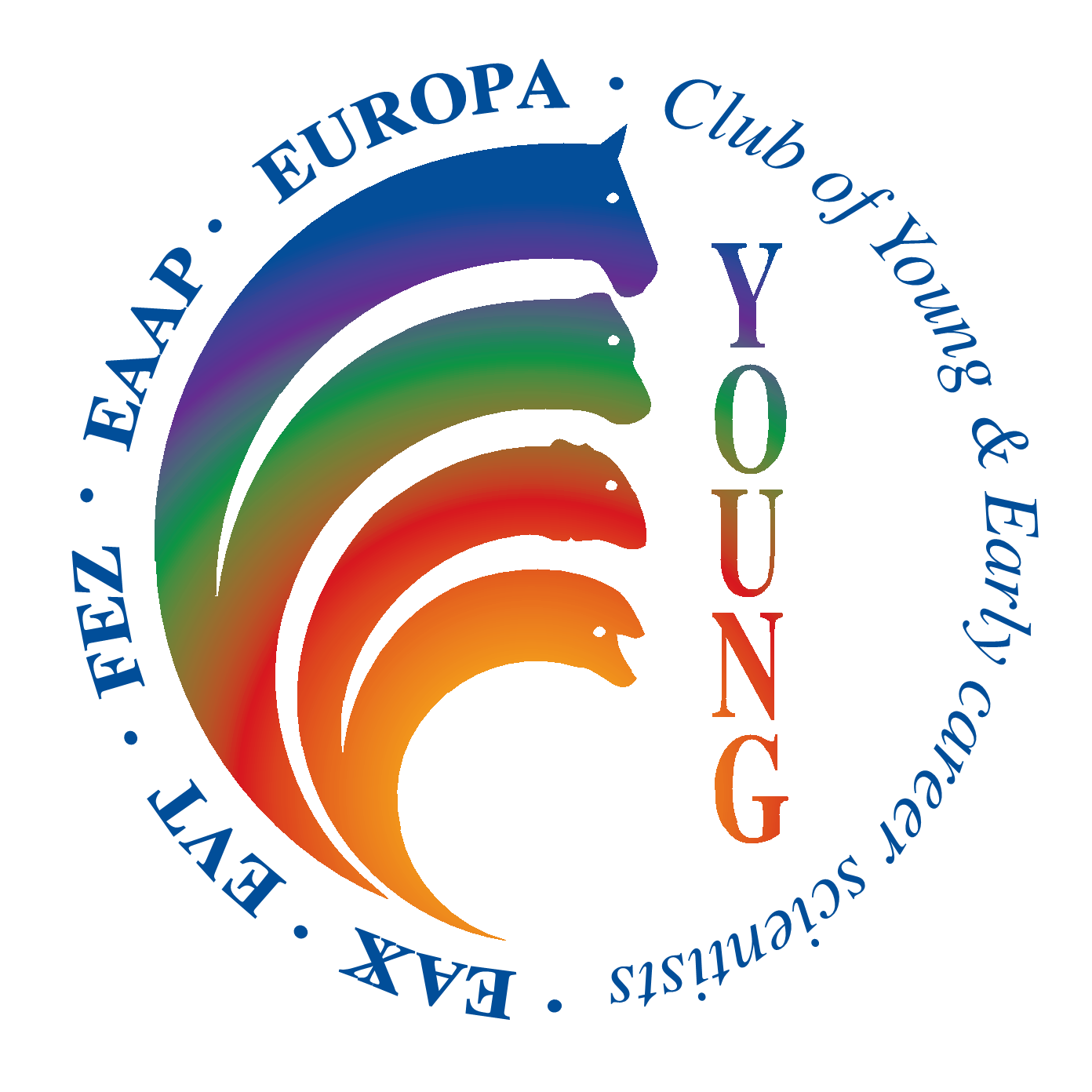 Name (Middle name) and Surname: _____________________________________________Birth date: _____________________Email:_______________________________________Adress:  ___________________________________________________________________Country of citizenship:__________________Country of residency:____________________Degree: _______________________Place of education:____________________________Speciality and field/species of interest: __________________________________________Current position and institution:________________________________________________How did you find out about  the club: ______________________________________________________________________________________________________________________What do you expect from the membership to the club:  _______________________________________________________________________________________________________